Пояснительная записка к сводному отчету  за 1-й квартал 2016 года о результатах соответствия качества муниципальных услуг стандартам качества в сфере культуры  Шарыповского района.          Проведение оценки соответствия качества муниципальных услуг оказываемых в сфере культуры в 1-м квартале 2016 года стандартам качества муниципальных услуг осуществлялось с использованием метода мониторинга учреждений культуры и специального опроса населения о качестве оказываемых услуг. С 10 февраля  по 16 марта 2016 г. МКУ «УКШР» проводился мониторинг учреждений и специальный опрос населения  о соответствии качества муниципальных услуг в сфере культуры предоставляемых населению на территориях Парнинского ,  Холмогорского, Родниковского сельсоветов. Информация о проведении опроса была расклеена на досках объявлений клубных учреждений данных территорий. Было  опрошено 509  человек, в возрасте с 18 до 30 лет –169 чел, с 30 до 55 лет – 198 чел, 55 лет и старше – 142  чел.Опрос населения проводился по следующим вопросам: Соблюдается ли режим работы учреждений культуры? Получаете ли вы информацию о планируемых мероприятиях? Устраивает ли вас качество проведения мероприятий?  Удовлетворяет ли вас предоставление дополнительного образования в учреждении?, Выполняется ли требования к информационному обеспечению муниципальной услуги?, Выполняются ли требования к срокам оказания муниципальной услуги?	Мониторинг и опрос показал, что услуга по организации библиотечного, библиографического и информационного обслуживания пользователей библиотеки удовлетворяет потребности населения. Ограничений в получении услуг не существует, вывески с наименованием учреждений и режимом работы имеются, графики работы библиотек соблюдаются, информация о проводимых мероприятиях до населения доводится своевременно с помощью афиш и заметок в средствах массовой информации, сроки оказания услуг население удовлетворяют.	Мониторинг и опрос показал, что услуга по организации мероприятий удовлетворяет потребности населения, ограничений в получении услуг не существует, вывески с наименованием учреждений и режимом работы имеются, графики работ клубов соблюдаются, информация о проводимых мероприятиях до населения доводится своевременно с помощью афиш и заметок в средствах массовой информации, сроки оказания услуг население удовлетворяют. Из 376 респондентов 99,5% считает, что муниципальные услуги в сфере организации досуга удовлетворяют их потребности.	Мониторинг и опрос показал, что услуга по организации деятельности клубных формирований самодеятельного народного творчества удовлетворяет потребности населения, ограничений в получении услуг не существует, графики работы кружков имеются и занятия проводятся согласно графиков, информация об итоговых  мероприятиях до населения доводится своевременно с помощью объявлений в местах массового скопления населения, сроки оказания услуг удовлетворяют потребителей данной услуги. Из 376 респондентов 99,5% считает, что муниципальные услуги в сфере организации досуга удовлетворяют их потребности.	Услуга по организации предоставления дополнительных общеразвивающих программ соответствует стандартам качества муниципальных услуг на территории Холмогорского сельского Совета.       Опрос показал, что предоставлением услуги дополнительного образования детей удовлетворены 100 % респондентов от общего числа  опрошенных потребителей услуг.    По результатам опроса было установлено, что 99,5 % респондентов считает, что муниципальные услуги в данных сферах удовлетворяют их потребности. 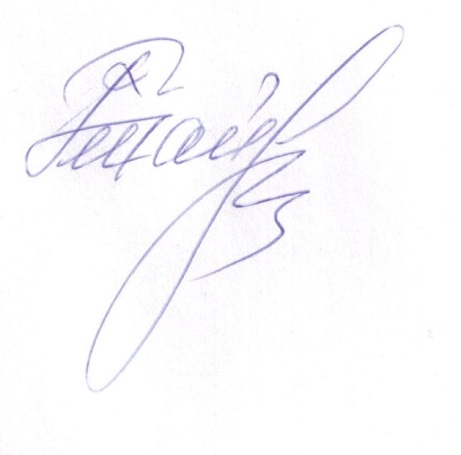 Начальник МКУ «УКиМА» ШР                                                                           М.М.Байриева Результаты проведения  мониторинга соответствия качества муниципальных услуг стандартам качества муниципальных услуг  в области культуры Шарыповского района за 1-й квартал 2016г.Начальник МКУ «УКиМА» ШР                                                                           М.М.БайриеваРезультаты проведения опроса населения  о качестве оказания муниципальных услуг в области  культуры  администрации Шарыповского районаза 1-й квартал 2016г.Всего опрошено 509  человек, в возрасте с 18 до 30 лет –169 чел, с 30 до 55 лет – 198 чел, 55 лет и старше – 142  чел.99,5%  респондентов считает, что муниципальные услуги в данных сферах удовлетворяют их потребности. Начальник МКУ «УКиМА» ШР                                                                           М.М.БайриеваСВОДНЫЙ ОТЧЕТо результатах оценки соответствия качества муниципальных услуг стандартам качества муниципальных услуг в сфере культуры  Шарыповского района за 1-й квартал 2016г.Начальник МКУ «УКиМА» ШР                                                                           М.М.БайриеваДаниленко Елена Юрьевна т.2-17-75Содержание муниципальных услугМУК «МБС»МБУК«Родниковская   ЦКС»МБУК «Холмогорская ЦКС»МБОУ ДОД «ДМШ с.Холмогорское» 1.1. Организация библиотечного, библиографического и информационного обслуживание пользователей библиотеки 1. Отсутствие выявленных в ходе мониторинга нарушений требований стандартов качества муниципальных услуг.2. Выявленные в ходе мониторинга  единичные нарушения требований стандартов качества муниципальных услуг.3. Выявленные в ходе мониторинга многочисленные нарушения требований стандартов качества муниципальных услуг и неустранение исполнителем услуг ранее выявленных нарушений.1,0---------1.2. Организация мероприятий 1. Отсутствие выявленных в ходе мониторинга нарушений требований стандартов качества муниципальных услуг.2. Выявленные в ходе мониторинга  единичные нарушения требований стандартов качества муниципальных услуг.3. Выявленные в ходе мониторинга многочисленные нарушения требований стандартов качества муниципальных услуг и неустранение исполнителем услуг ранее выявленных нарушений.1,01,0-1.3. Организация деятельности клубных формирований самодеятельного народного творчества 1. Отсутствие выявленных в ходе мониторинга нарушений требований стандартов качества муниципальных услуг.2. Выявленные в ходе мониторинга  единичные нарушения требований стандартов качества муниципальных услуг.3. Выявленные в ходе мониторинга многочисленные нарушения требований стандартов качества муниципальных услуг и неустранение исполнителем услуг ранее выявленных нарушений1,01,0-1.4. Предоставление дополнительных общеразвивающих программ 1.  Отсутствие выявленных в ходе мониторинга нарушений требований стандартов качества муниципальных услуг.2. Выявленные в ходе мониторинга  единичные нарушения требований стандартов качества муниципальных услуг.3. Выявленные в ходе мониторинга многочисленные нарушения требований1,0Содержание муниципальных услугМУК «МБС»МУК «МБС»МБУК«Родниковская ЦКС»МБУК«Родниковская ЦКС»МБУК «Холмогорская ЦКС»МБУК «Холмогорская ЦКС»МБОУ ДОД «ДМШ с.Холмогорское» МБОУ ДОД «ДМШ с.Холмогорское» Содержание муниципальных услугданетданетданетданет1.1. Организация библиотечного, библиографического и информационного обслуживание пользователей библиотеки1.Удовлетворяет ли Вас организация библиотечного обслуживания?2.Соблюдается ли режим работы учреждений культуры?3. Получаете ли Вы информацию о планируемых мероприятиях?4. Устраивает ли Вас качество проведения мероприятий?123123123123Из 123 респондентов 100% считают, что муниципальные услуги в сфере библиотечного обслуживания удовлетворяют их потребности.Весовая оценка (ОЦ2) – 1,0 услуга соответствует стандартам качества муниципальных услуг.Из 123 респондентов 100% считают, что муниципальные услуги в сфере библиотечного обслуживания удовлетворяют их потребности.Весовая оценка (ОЦ2) – 1,0 услуга соответствует стандартам качества муниципальных услуг.Из 123 респондентов 100% считают, что муниципальные услуги в сфере библиотечного обслуживания удовлетворяют их потребности.Весовая оценка (ОЦ2) – 1,0 услуга соответствует стандартам качества муниципальных услуг.Из 123 респондентов 100% считают, что муниципальные услуги в сфере библиотечного обслуживания удовлетворяют их потребности.Весовая оценка (ОЦ2) – 1,0 услуга соответствует стандартам качества муниципальных услуг.Из 123 респондентов 100% считают, что муниципальные услуги в сфере библиотечного обслуживания удовлетворяют их потребности.Весовая оценка (ОЦ2) – 1,0 услуга соответствует стандартам качества муниципальных услуг.Из 123 респондентов 100% считают, что муниципальные услуги в сфере библиотечного обслуживания удовлетворяют их потребности.Весовая оценка (ОЦ2) – 1,0 услуга соответствует стандартам качества муниципальных услуг.Из 123 респондентов 100% считают, что муниципальные услуги в сфере библиотечного обслуживания удовлетворяют их потребности.Весовая оценка (ОЦ2) – 1,0 услуга соответствует стандартам качества муниципальных услуг.Из 123 респондентов 100% считают, что муниципальные услуги в сфере библиотечного обслуживания удовлетворяют их потребности.Весовая оценка (ОЦ2) – 1,0 услуга соответствует стандартам качества муниципальных услуг.Из 123 респондентов 100% считают, что муниципальные услуги в сфере библиотечного обслуживания удовлетворяют их потребности.Весовая оценка (ОЦ2) – 1,0 услуга соответствует стандартам качества муниципальных услуг.1.2. Организация мероприятий 1.Соблюдается ли режим работы учреждений культуры?2. Получаете ли Вы информацию о планируемых мероприятиях?3. Устраивает ли Вас качество проведения мероприятий?4. Существуют ли ограничения в получении данной услуги?2122122131511198163163163163Из 213 респондентов 99,5% считает, что муниципальные услуги в сфере организации досуга удовлетворяют их потребности. Весовая оценка (ОЦ2) – 1,0 услуга соответствует стандартам качества муниципальных услуг. Из 213 респондентов 99,5% считает, что муниципальные услуги в сфере организации досуга удовлетворяют их потребности. Весовая оценка (ОЦ2) – 1,0 услуга соответствует стандартам качества муниципальных услуг. Из 163 респондентов 100% считает, что муниципальные услуги в сфере организации досуга удовлетворяют их потребности. Весовая оценка (ОЦ2) – 1,0 услуга соответствует стандартам качества муниципальных услуг.Из 163 респондентов 100% считает, что муниципальные услуги в сфере организации досуга удовлетворяют их потребности. Весовая оценка (ОЦ2) – 1,0 услуга соответствует стандартам качества муниципальных услуг.Данная услуга в учреждении не оказываетсяДанная услуга в учреждении не оказывается1.3. Организация деятельности клубных формирований самодеятельного народного творчества1.Соблюдается ли режим работы учреждений культуры?2. Получаете ли Вы информацию о планируемых мероприятиях?3. Устраивает ли Вас качество проведения мероприятий?21221221311163163163Из 213 респондентов 99,5% считают, что муниципальные услуги в  сфере развития народного художественного творчества удовлетворяют их потребности Весовая оценка (ОЦ2) – 1,0 услуга соответствует стандартам качества муниципальных услуг.Из 213 респондентов 99,5% считают, что муниципальные услуги в  сфере развития народного художественного творчества удовлетворяют их потребности Весовая оценка (ОЦ2) – 1,0 услуга соответствует стандартам качества муниципальных услуг.163  респондент считают, что муниципальные услуги в  сфере развития народного художественного творчества удовлетворяют их потребности Весовая оценка (ОЦ2) – 1,0 услуга соответствует стандартам качества муниципальных услуг.163  респондент считают, что муниципальные услуги в  сфере развития народного художественного творчества удовлетворяют их потребности Весовая оценка (ОЦ2) – 1,0 услуга соответствует стандартам качества муниципальных услуг.Данная услуга в учреждении не оказывается Данная услуга в учреждении не оказывается 2.1. Предоставление дополнительных общеразвивающих программ 1.Соблюдается ли режим работы учреждений культуры?2. Удовлетворяет ли вас предоставление дополнительного образования в учреждении?3. Выполняется ли требования к информационному обеспечению муниципальной услуги?4.Выполняются ли требования к срокам оказания муниципальной услуги?10101010100% опрошенных респондентов считают, что данная услуга соответствует стандартам качества муниципальных услуг ( весовая оценка ОЦ=1).100% опрошенных респондентов считают, что данная услуга соответствует стандартам качества муниципальных услуг ( весовая оценка ОЦ=1).№п/пНаименование учрежденияНаименование муниципальной услугиОценка соответствия качества муниципальных услуг стандартам качества муниципальных услугОценка соответствия качества муниципальных услуг стандартам качества муниципальных услугОценка соответствия качества муниципальных услуг стандартам качества муниципальных услуг№п/пНаименование учрежденияНаименование муниципальной услугипо итогам мониторинга (ОЦ1)На основе проведенного специального опроса (ОЦ2)Сводная оценка (ОЦ сводная)1234561МБУК «Муниципальная библиотечная система»  Шарыповского районаОрганизация библиотечного, библиографического и информационного обслуживание пользователей библиотеки1,01,01,02МБУК «Родниковская  ЦКС»Организация мероприятий1,01,01,02МБУК «Родниковская  ЦКС»Организация деятельности клубных формирований самодеятельного народного творчества1,01,01,03МБУК «Холмогорская ЦКС»Организация мероприятий1,01,01,03МБУК «Холмогорская ЦКС»Организация деятельности клубных формирований самодеятельного народного творчества1,01,01,04МБОУ ДОД «ДМШ с.Холмогорское» Предоставление дополнительных общеразвивающих программ1,01,01,0